附件八嘉義縣朴子市 祥和 國民小學112學年度 本土語言 課程教學進度總表 (第一學期)嘉義縣朴子市 祥和 國民小學112學年度 本土語言 課程教學進度總表 (第二學期)週次日期一年級二年級三年級四年級五年級六年級版本本土語言(閩南語)（1）(真平)本土語言(閩南語)（3）(真平)本土語言(閩南語)(5)(真平)本土語言(閩南語)(7)(真平)本土語言(閩南語)(9)(真平)本土語言(閩南語)(11)(真平)18/31-9/1一、咱來去讀冊1、來去讀冊一、美麗的世界1.狗蟻一、過節真趣味1.過中秋一、生活的環境1.草地風景媠一、行行出狀元1.阿和人人褒一、對臺灣看世界1.咱攏是臺灣人29/4-9/8一、咱來去讀冊1、來去讀冊一、美麗的世界1.狗蟻一、過節真趣味1.過中秋一、生活的環境1.草地風景媠一、行行出狀元1.阿和人人褒一、對臺灣看世界1.咱攏是臺灣人39/11-9/15一、咱來去讀冊1、來去讀冊一、美麗的世界1 狗蟻一、過節真趣味1.過中秋一、生活的環境1.草地風景媠一、行行出狀元1.阿和人人褒一、對臺灣看世界1.咱攏是臺灣人49/18-9/23一、咱來去讀冊2、鉛筆盒仔一、美麗的世界2.玉蘭花一、過節真趣味1.過中秋一、生活的環境2.大樓一、行行出狀元2.阿伯欲賣餅一、對臺灣看世界2.出國去觀光59/25-9/29一、咱來去讀冊2、鉛筆盒仔一、美麗的世界2.玉蘭花二、時間的跤步2.禮拜日一、生活的環境2.大樓一、行行出狀元2.阿伯欲賣餅一、對臺灣看世界2.出國去觀光610/2-10/6一、咱來去讀冊2、鉛筆盒仔一、美麗的世界2.玉蘭花二、時間的跤步2.禮拜日一、生活的環境2.大樓一、行行出狀元2.阿伯欲賣餅一、對臺灣看世界2.出國去觀光710/9-10/13一、咱來去讀冊2、鉛筆盒仔一、美麗的世界2.玉蘭花二、時間的跤步2.禮拜日一、生活的環境2.大樓一、行行出狀元2.阿伯欲賣餅一、對臺灣看世界2.出國去觀光810/16-10/20二、甜蜜的家庭3、心肝仔囝二、歡迎來阮兜3.來阮兜坐二、時間的跤步2.禮拜日二、身軀會講話3.急性的阿明二、臺灣真正好3.公園二、進步的科技3.電腦會曉揀塗豆910/23-10/27二、甜蜜的家庭3、心肝仔囝二、歡迎來阮兜3.來阮兜坐二、時間的跤步3.走相逐二、身軀會講話3.急性的阿明二、臺灣真正好3.公園二、進步的科技3.電腦會曉揀塗豆1010/30-11/3二、甜蜜的家庭3、心肝仔囝二、歡迎來阮兜3.來阮兜坐二、時間的跤步3.走相逐二、身軀會講話3.急性的阿明二、臺灣真正好3.公園二、進步的科技3.電腦會曉揀塗豆1111/6-11/10二、甜蜜的家庭3、心肝仔囝二、歡迎來阮兜4.露螺二、時間的跤步3.走相逐二、身軀會講話4.阿寶感冒二、臺灣真正好4.臺灣風景上蓋讚二、進步的科技3.電腦會曉揀塗豆1211/13-11/17三、古錐的動物4、鳥仔二、歡迎來阮兜4.露螺二、時間的跤步3.走相逐二、身軀會講話4.阿寶感冒二、臺灣真正好4.臺灣風景上蓋讚三、溫暖的世界4.阿川真好禮1311/20-11/24三、古錐的動物4、鳥仔二、歡迎來阮兜4.露螺三、進步的社會4.電器變把戲二、身軀會講話4.阿寶感冒二、臺灣真正好4.臺灣風景上蓋讚三、溫暖的世界4.阿川真好禮1411/27-12/1三、古錐的動物4、鳥仔二、歡迎來阮兜4.露螺三、進步的社會4.電器變把戲二、身軀會講話4.阿寶感冒二、臺灣真正好4.臺灣風景上蓋讚三、溫暖的世界4.阿川真好禮1512/4-12/8三、古錐的動物5、數字歌三、歡喜的心情5.生日快樂三、進步的社會4.電器變把戲三、臺灣古早物5.風鼓三、歡喜過年5.正月調三、溫暖的世界5.阿爹的飯包1612/11-12/15三、古錐的動物5、數字歌三、歡喜的心情5.生日快樂三、進步的社會5.買物件三、臺灣古早物5.風鼓三、歡喜過年5.正月調三、溫暖的世界5.阿爹的飯包1712/18-12/22三、古錐的動物5、數字歌三、歡喜的心情5.生日快樂三、進步的社會5.買物件三、臺灣古早物5.風鼓三、歡喜過年5.正月調三、溫暖的世界5.阿爹的飯包1812/25-12/29三、古錐的動物5、數字歌三、歡喜的心情5.生日快樂三、進步的社會5.買物件三、臺灣古早物5.風鼓三、歡喜過年5.正月調俗語191/1-1/5傳統念謠──一放雞傳統念謠──豆花捙倒擔三、進步的社會5.買物件傳統念謠──天烏烏俗語、歡喜來過年──二九暝古詩吟唱──楓橋夜泊201/8-1/12歡喜來過年──舊曆過年歡喜來過節──元宵節傳統念謠──羞羞羞歡喜來過節──歡喜聖誕節歡喜來過節──重陽節、古詩吟唱──尋隱者不遇古詩吟唱──金縷衣、閩南語歌欣賞──天燈閩南語歌欣賞──感謝你的愛211/15-1/19總複習總複習總複習總複習總複習總複習週次日期一年級二年級三年級四年級五年級六年級版本本土語言(閩南語)（2）(真平)本土語言(閩南語)（4）(真平)本土語言(閩南語)(6)(真平)本土語言(閩南語)(8)(真平)本土語言(閩南語)(10)(真平)本土語言(閩南語)(12)(真平)12/16-2/17一、歡喜去學校  1.運動埕一、來食好食物  1.高麗菜一、健康囡仔1.阿琪的浴間仔一、臺灣好所在 1.臺灣是寶島一、快樂的囡仔時 1.歇睏日一、鬥陣來參與 1.布尪仔戲22/19-2/23一、歡喜去學校  1.運動埕一、來食好食物  1.高麗菜一、健康囡仔1.阿琪的浴間仔一、臺灣好所在 1.臺灣是寶島一、快樂的囡仔時 1.歇睏日一、鬥陣來參與 1.布尪仔戲32/26-3/1一、歡喜去學校  1.運動埕一、來食好食物  1.高麗菜一、健康囡仔1.阿琪的浴間仔一、臺灣好所在 1.臺灣是寶島一、快樂的囡仔時 1.歇睏日一、鬥陣來參與 1.布尪仔戲43/4-3/8一、歡喜去學校  1.運動埕一、來食好食物  2.灶跤一、健康囡仔2.洗喙一、臺灣好所在 2.臺灣文化節一、快樂的囡仔時 2.鬥陣來迌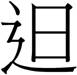 一、鬥陣來參與 2.鬥陣做公益53/11-3/15二、彩色的春天   2.鳥鼠食菝仔一、來食好食物  2.灶跤一、健康囡仔2.洗喙一、臺灣好所在 2.臺灣文化節一、快樂的囡仔時 2.鬥陣來迌一、鬥陣來參與 2.鬥陣做公益63/18-3/22二、彩色的春天   2.鳥鼠食菝仔一、來食好食物  2.灶跤一、健康囡仔2.洗喙一、臺灣好所在 2.臺灣文化節一、快樂的囡仔時 2.鬥陣來迌一、鬥陣來參與 2.鬥陣做公益73/25-3/29二、彩色的春天   2.鳥鼠食菝仔一、來食好食物  2.灶跤一、健康囡仔2.洗喙一、臺灣好所在 2.臺灣文化節一、快樂的囡仔時 2.鬥陣來迌一、鬥陣來參與 2.鬥陣做公益84/1-4/5二、彩色的春天   3.美麗的學校二、奇妙的大自然  3.月娘二、運動身體好3.踢跤球二、環保大代誌 3.做環保二、來看迎鬧熱 3.迎媽祖二、臺語文真趣味 3.春天的花蕊94/8-4/12二、彩色的春天   3.美麗的學校二、奇妙的大自然  3.月娘二、運動身體好3.踢跤球二、環保大代誌 3.做環保二、來看迎鬧熱 3.迎媽祖二、臺語文真趣味 3.春天的花蕊104/15-4/19二、彩色的春天   3.美麗的學校二、奇妙的大自然  3.月娘二、運動身體好3.踢跤球二、環保大代誌 3.做環保二、來看迎鬧熱 3.迎媽祖二、臺語文真趣味 3.春天的花蕊114/22-4/26二、彩色的春天   3.美麗的學校二、奇妙的大自然  4.西北雨二、運動身體好4.熱天二、環保大代誌 3.做環保二、來看迎鬧熱 3.迎媽祖二、臺語文真趣味 3.春天的花蕊124/29-5/3三、我的身軀   4.小弟二、奇妙的大自然  4.西北雨二、運動身體好4.熱天三、生活真利便 4.政府機關三、咱的故鄉 4.屏東阿猴三、成長的過程 4.我已經大漢135/6-5/10三、我的身軀   4.小弟二、奇妙的大自然  4.西北雨二、運動身體好4.熱天三、生活真利便 4.政府機關三、咱的故鄉 4.屏東阿猴三、成長的過程 4.我已經大漢145/13-5/17三、我的身軀   4.小弟二、奇妙的大自然  4.西北雨二、運動身體好4.熱天三、生活真利便 4.政府機關三、咱的故鄉 4.屏東阿猴三、成長的過程 4.我已經大漢155/20-5/24三、我的身軀   5.我的身軀三、利便的交通  5.高鐵三、夜市的好食物5.踅夜市三、生活真利便 5.車站三、咱的故鄉 5.民俗藝品收藏家三、成長的過程 5.獅佮鳥鼠165/27-5/31三、我的身軀   5.我的身軀三、利便的交通  5.高鐵三、夜市的好食物5.踅夜市三、生活真利便 5.車站三、咱的故鄉 5.民俗藝品收藏家三、成長的過程 5.獅佮鳥鼠176/3-6/7三、我的身軀   5.我的身軀三、利便的交通  5.高鐵三、夜市的好食物5.踅夜市三、生活真利便 5.車站三、咱的故鄉 5.民俗藝品收藏家三、成長的過程 5.獅佮鳥鼠186/10-6/14三、我的身軀   5.我的身軀三、利便的交通  5.高鐵三、夜市的好食物5.踅夜市三、生活真利便 5.車站三、咱的故鄉 5.民俗藝品收藏家俗語古詩吟唱～黃鶴樓送孟浩然之廣陵閩南語歌欣賞～思念有你閣較媠196/17-6/21傳統念謠～阿財天頂跋落來傳統念謠──搖囡仔歌傳統念謠──火金蛄傳統念謠～烏面祖師公俗語／傳統念謠～耕農歌畢業週206/24-6/28歡喜來過節～清明節歡喜來過節──肉粽節歡喜來過節──七月七歡喜來過節～媽媽的面古詩吟唱～回鄉偶書古詩吟唱～夜雨寄北閩南語歌欣賞～月光掖佇東門城21